Grundschule an der Feldmochinger Str.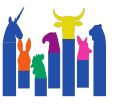 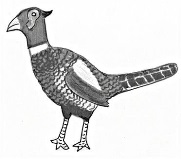 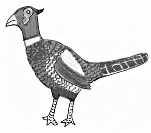 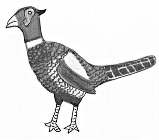 Grundschule an der Lerchenauer Str. 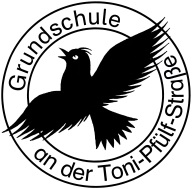 Grundschule an der Toni-Pfülf-Str.			München, 05.02.2018Sehr geehrte Eltern der 3. Klassen, hiermit laden wir Sie herzlich zu einem gemeinsamen Elternabend zum Thema “Überblick zum bayerischen Schulsystem“ ein am Montag, 26.02.2018 um 19:00 Uhr in der Aula der Grund- und Mittelschule an der Toni-Pfülf-Str. 30Sie erhalten Informationen über:die Vielfalt des bayerischen SchulsystemsAbschlüsse, Anschlüsse, Durchlässigkeit im SchulsystemInformations- und Beratungsangebote im staatl. SchulsystemSo können Sie sich schon vor der 4. Jahrgangsstufe orientieren. Zu den genauen Übertrittsbedingungen in der 4. Klasse und zur Vorstellung der verschiedenen Schularten in unserer Schulumgebung wird es Ende November 2018 einen gesonderten Elternabend geben. Mit freundlichen Grüßen						gez. A.Lammich-Emschermann		G.Bayer-Maier			E.Hurnaus Rektorin der GS Feldmochinger Str.	Rektorin der GS Lerchenauer Str.	Rektorin GS der Toni-Pfülf________________________________________________________________________________Empfangsbestätigung Elternabend für die 3. Klassen Name des Kindes …………………………………………………………………..…………………      Klasse ………………….       O    Ich nehme am Elternabend am 26. Februar 2018 um 19:00 Uhr teil.       O    Ich kann leider nicht am Elternabend am 26.02.2018 um 19:00 Uhr teilnehmen. Unterschrift d. Erziehungsberechtigten: ………………………………………………………………………………………..